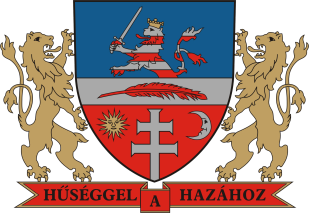 Bonyhád Város ÖnkormányzataELŐTERJESZTÉSBonyhád Város Önkormányzata Képviselő- testületének 2018. december 13-irendes/rendkívüli testületi üléséreBonyhád Város Önkormányzatának Képviselő-testülete a 177/2018. (X.25.) határozatával a Bonyhádi Varázskapu Bölcsőde és Óvoda intézményével ingyenes használati szerződés megkötéséről döntött a Bonyhád Város Önkormányzat tulajdonában lévő 691/6 helyrajzi szám alatt felvett zöldterület megnevezésű ingatlanból 1200 m2 nagyságú területre vonatkozóan.Az ingyenes használati szerződés aláírásra került.Bonyhád Város Önkormányzatának Képviselő-testülete a 187/2018. (XI.22.) határozatával a Vörösmarty Mihály Művelődési Központ Szervezeti és Működési Szabályzatának módosításáról döntött.A módosítással egységes szerkezetbe foglalt Szervezeti és Működési Szabályzat aláírásra került.Bonyhád Város Önkormányzatának Képviselő-testülete a 189/2018. (XI.22.) határozatával a 2019. évi belső ellenőrzési tervet hagyta jóvá.A döntés a Pénzügyi Osztály vezetőjét és dr. Kádár Andrásnét értesítettük.Bonyhád Város Önkormányzatának Képviselő-testülete a 191/2018. (XI.22.) határozatával a Bonyhádi Sportcentrum szolgáltatási díjainak módosításáról döntött.A döntésről az intézmény vezetőjét, a GESZ vezetőjét és a Pénzügyi Osztály vezetőjét értesítettük.Beszámoló Filóné Ferencz Ibolya polgármester két ülés között végzett munkájáról:Határozati javaslat:Bonyhád Város Önkormányzati Képviselő-testülete a 177/2018. (X.25.); 187/2018. (XI.22.); 189/2018. (XI.22.); 191/2018. (XI.22.) számú lejárt határidejű határozatokról szóló jelentést, valamint a polgármester két ülés között végzett munkájáról szóló tájékoztatót elfogadja.Bonyhád, 2018. december 7.Filóné Ferencz Ibolya        polgármesterTárgy:Jelentés a lejárt határidejű határozatok végrehajtásáról, tájékoztató a polgármester elmúlt ülés óta végzett munkájárólElőterjesztő:Filóné Ferencz Ibolya polgármesterElőterjesztést készítette:Filóné Ferencz Ibolya polgármesterPintérné Dávid Edit Előterjesztés száma:181. sz.Előzetesen tárgyalja:-Az előterjesztés a jogszabályi feltételeknek megfelel:Dr. Puskásné Dr. Szeghy Petra jegyzőA döntéshez szükséges többség:egyszerű/minősítettDöntési forma:rendelet/határozat (normatív, hatósági, egyéb)Az előterjesztést nyílt ülésen kell/zárt ülésen kell/zárt ülésen lehet tárgyalniVéleményezésre megkapta:Filóné Ferencz Ibolya polgármester2018. november 19.Vezetői értekezletet tartottunk.A VIP nkft. ülésén voltam.Részt vettem a Humán valamint a Pénzügyi Bizottságok ülésén.2018. november 20.Fogadtam a Zöldkereszt Védőnői kft. képviselőit.Fogadtam Miklós Rolandot az ÖTE elnökét.A Tolnáért Nonprofit Közhasznú Kft szervezésében rendezett pályaorientációs rendezvényen voltam.Zsalakóné Dr. Studer Krisztinával a Járási Hivatal vezetőjével tárgyaltam.2018.november 21.A naperőmű park munkaterület átadás-átvételén voltam.A Veszprémterv kft-nél tárgyaltunk.2018.november 22.A BNÖ közmeghallgatásán és ülésén voltam.95.születésnapján otthonában köszöntöttem Enyedi Péter bácsit.A Közlekedés Biztonsági Fórumon vettem részt Nagymányokon.Testületi ülést tartottunk.2018.november 23.Az életfa program keretében fákat ültettünk a Móricz Zs. utcában.Fogadtam a BSZOSZ elnökét.2018.november 26.Vezetői értekezletet tartottunk.A Colónia Alapítványról egyeztettünk.2018.november 28.Fogadtam a TS Gastro képviselőit.A Bonycom nkft. vezetésével tárgyaltunk.2018. november 29.A MOB munkatársával tárgyaltam Budapesten.Hozzájáruló nyilatkozatot adtam a TOP-1.3.1-15-TL1-2016-00001. pályázat konzorciumi együttműködési megállapodás 3. sz. módosításához.2018. november 30.Fogadtam Dr. Farkas Ferencet.2018. december 1.Felavattuk a” Zöld város” projektben elkészült rendezvényteret. Meggyújtottuk a város adventi koszorúján az első gyertyát.2018.december 3.Vezetői értekezletet tartottunk.Ács Rezsővel, Szekszárd MJ város polgármesterével és a Vertikál kft. vezetőivel tárgyaltunk.2018.december 4.A Tolna Megyei Önkormányzat „TOP Tolna Megyei végrehajtásának aktuális kérdései” c rendezvényén voltam.Részt vettem a Fűtőmű Kft. taggyűlésén.2018. december 5.Dr Marcsek Sándor rendőrkapitánnyal és munkatársával tárgyaltam.A BIP kft. taggyűlésén voltam.2018. december 6.Részt vettem a Dél-kom nkft. taggyűlésén.A „POP- mikulás” rendezvényen voltam.